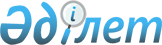 "2011-2013 жылдарға арналған облыстық бюджет туралы" Оңтүстік Қазақстан облыстық мәслихатының 2010 жылғы 10 желтоқсандағы № 35/349-IV шешіміне 
өзгерістер енгізу туралы
					
			Күшін жойған
			
			
		
					Оңтүстік Қазақстан облыстық мәслихатының 2011 жылғы 26 шілдедегі N 42/420-IV шешімі. Оңтүстік Қазақстан облысы Әділет департаментінде 2011 жылғы 3 тамызда N 2054 тіркелді. Қолданылу мерзімінің аяқталуына байланысты шешімнің күші жойылды - Оңтүстік Қазақстан облыстық мәслихатының 2012 жылғы 13 ақпандағы N 68-1 хатымен      Ескерту. Қолданылу мерзімінің аяқталуына байланысты шешімнің күші жойылды - Оңтүстік Қазақстан облыстық мәслихатының 2012.02.13 N 68-1 хатымен.

      Қазақстан Республикасының 2008 жылғы 4 желтоқсандағы Бюджет кодексіне және "Қазақстан Республикасындағы жергілікті мемлекеттік басқару және өзін-өзі басқару туралы" Қазақстан Республикасының 2001 жылғы 23 қаңтардағы Заңына сәйкес Оңтүстік Қазақстан облыстық мәслихаты ШЕШІМ ЕТТІ:



      1. «2011-2013 жылдарға арналған облыстық бюджет туралы» Оңтүстік Қазақстан облыстық мәслихатының 2010 жылғы 10 желтоқсандағы № 35/349-IV (Нормативтік құқықтық актілерді мемлекеттік тіркеу тізілімінде 2042-нөмірмен тіркелген, «Оңтүстік Қазақстан» газетінің 195-нөмірінде 2010 жылғы 28 желтоқсанда жарияланған) шешіміне мынадай өзгерістер енгізілсін:



      1-тармақта:

      1) тармақшада:

      «259 092 642» деген цифрлар «259 539 921» деген цифрлармен ауыстырылсын;

      «13 575 634» деген цифрлар «13 952 212» деген цифрлармен ауыстырылсын;

      «245 086 319» деген цифрлар «245 157 020» деген цифрлармен ауыстырылсын;

      2) тармақшада «258 058 974» деген цифрлар «258 506 253» деген цифрлармен ауыстырылсын;



      2-тармақ жаңа редакцияда жазылсын:

      «2011 жылға жеке табыс салығы және әлеуметтік салық түсімдерінің жалпы сомасын бөлу нормативтері:

      Шымкент және Кентау қалаларынан басқа аудандар (облыстық маңызы бар қалалар) бюджеттеріне 50 пайыз;

      Шымкент қаласының бюджетіне – 65,5 пайыз;

      Кентау қаласының бюджетіне – 100 пайыз;

      облыстық бюджетке:

      Шымкент және Кентау қалаларынан басқа аудандардан (облыстық маңызы бар қалалық) 50 пайыз;

      Шымкент қаласынан – 34,5 пайыз болып белгіленсін.»;



      Көрсетілген шешімнің 1-қосымшасы осы шешімнің қосымшасына сәйкес жаңа редакцияда жазылсын.



      2. Осы шешім 2011 жылдың 1 қаңтарынан бастап қолданысқа енгізіледі.      Облыстық мәслихат сессиясының төрағасы     К.Жартыбаев      Облыстық мәслихат хатшысы                  Ә.Досболов

Оңтүстік Қазақстан облыстық мәслихатының

2011 жылғы 26 шілдесіндегі № 42/420-IV

шешіміне қосымшаОңтүстік Қазақстан облыстық мәслихатының

2010 жылғы 10 желтоқсандағы № 35/349-IV

шешіміне 1-қосымша       2011 жылға арналған облыстық бюджет      
					© 2012. Қазақстан Республикасы Әділет министрлігінің «Қазақстан Республикасының Заңнама және құқықтық ақпарат институты» ШЖҚ РМК
				СанатСанатСанатАтауыСомасы,

мың теңгеСыныпСыныпСомасы,

мың теңгеІшкі сыныбыІшкі сыныбыСомасы,

мың теңге1 1 1 1 231. КІРІСТЕР259 539 921САЛЫҚТЫҚ ТҮСІМДЕР13 952 2121Салықтық түсімдер13 952 21201Табыс салығы7 435 5762Жеке табыс салығы7 435 57603Әлеуметтiк салық5 625 1431Әлеуметтік салық5 625 14305Тауарларға, жұмыстарға және қызметтерге салынатын iшкi салықтар891 4933Табиғи және басқа ресурстарды пайдаланғаны үшiн түсетiн түсiмдер891 493САЛЫҚТЫҚ ЕМЕС ТҮСІМДЕР429 1892Салықтық емес түсімдер429 18901Мемлекеттік меншіктен түсетін кірістер13 1751Мемлекеттік кәсіпорындардың таза кірісі бөлігінің түсімдері1 6753Мемлекет меншігіндегі акциялардың мемлекеттік пакетіне дивидендтер3 0005Мемлекет меншігіндегі мүлікті жалға беруден түсетін кірістер8 50002Мемлекеттік бюджеттен қаржыландырылатын мемлекеттік мекемелердің тауарларды (жұмыстарды, қызметтерді) өткізуінен түсетін түсімдер701Мемлекеттік бюджеттен қаржыландырылатын мемлекеттік мекемелердің тауарларды (жұмыстарды, қызметтерді) өткізуінен түсетін түсімдер7004Мемлекеттік бюджеттен қаржыландырылатын, сондай-ақ Қазақстан Республикасы Ұлттық Банкінің бюджетінен (шығыстар сметасынан) ұсталатын және қаржыландырылатын мемлекеттік мекемелер салатын айыппұлдар, өсімпұлдар, санкциялар, өндіріп алулар415 9441Мұнай секторы ұйымдарынан түсетін түсімдерді қоспағанда, мемлекеттік бюджеттен қаржыландырылатын, сондай-ақ Қазақстан Республикасы Ұлттық Банкінің бюджетінен (шығыстар сметасынан) ұсталатын және қаржыландырылатын мемлекеттік мекемелер салатын айыппұлдар, өсімпұлдар, санкциялар, өндіріп алулар415 944НЕГІЗГІ КАПИТАЛДЫ САТУДАН ТҮСЕТІН ТҮСІМДЕР1 5003Негізгі капиталды сатудан түсетін түсімдер1 50001Мемлекеттік мекемелерге бекітілген мемлекеттік мүлікті сату1 5001Мемлекеттік мекемелерге бекітілген мемлекеттік мүлікті сату1 500ТРАНСФЕРТТЕРДІҢ ТҮСІМДЕРІ245 157 0204Трансферттердің түсімдері245 157 02001Төмен тұрған мемлекеттiк басқару органдарынан алынатын трансферттер255 7662Аудандық (қалалық) бюджеттерден трансферттер255 76602Мемлекеттiк басқарудың жоғары тұрған органдарынан түсетiн трансферттер244 901 2541Республикалық бюджеттен түсетiн трансферттер244 901 254Функционалдық топФункционалдық топФункционалдық топФункционалдық топФункционалдық топСомасы,

мың теңгеКіші функцияКіші функцияКіші функцияКіші функцияСомасы,

мың теңгеБюджеттік бағдарламалардың әкiмшiсiБюджеттік бағдарламалардың әкiмшiсiБюджеттік бағдарламалардың әкiмшiсiСомасы,

мың теңгеБағдарламаБағдарламаСомасы,

мың теңгеАтауыСомасы,

мың теңге111123II. ШЫҒЫНДАР258 506 25301Жалпы сипаттағы мемлекеттiк қызметтер көрсету1 734 3691Мемлекеттiк басқарудың жалпы функцияларын орындайтын өкiлдi, атқарушы және басқа органдар1 151 586110Облыс мәслихатының аппараты59 872001Облыс мәслихатының қызметін қамтамасыз ету жөніндегі қызметтер 54 262003Мемлекеттік органдардың күрделі шығыстары5 610120Облыс әкімінің аппараты949 022001Облыс әкімінің қызметін қамтамасыз ету жөніндегі қызметтер 575 393003Жеке және заңды тұлғаларға "жалғыз терезе" қағидаты бойынша мемлекеттік қызметтер көрсететін халыққа қызмет орталықтарының қызметін қамтамасыз ету207 783004Мемлекеттік органдардың күрделі шығыстары165 846282Облыстың тексеру комиссиясы142 692001Облыстың тексеру комиссиясының қызметін қамтамасыз ету бойынша көрсетілетін қызметтер 103 072003Мемлекеттік органдардың күрделі шығыстары39 6202Қаржылық қызмет371 374257Облыстың қаржы басқармасы371 374001Жергілікті бюджетті атқару және коммуналдық меншікті басқару саласындағы мемлекеттік саясатты іске асыру жөніндегі қызметтер105 465003Біржолғы талондарды беруді ұйымдастыру және біржолға талондарды өткізуден түсетін сомаларды толық жиналуын қамтамасыз ету244 884009 Коммуналдық меншікті жекешелендіруді ұйымдастыру2 709013Мемлекеттік органдардың күрделі шығыстары18 3165Жоспарлау және статистикалық қызмет211 409258Облыстың экономика және бюджеттік жоспарлау басқармасы211 409001Экономикалық саясатты, мемлекеттік жоспарлау жүйесін қалыптастыру мен дамыту және облыстық басқару саласындағы мемлекеттік саясатты іске асыру жөніндегі қызметтер194 836005Мемлекеттік органдардың күрделі шығыстары16 57302Қорғаныс509 3441Әскери мұқтаждар37 630250Облыстың жұмылдыру дайындығы, азаматтық қорғаныс, авариялар мен дүлей апаттардың алдын алуды және жоюды ұйымдастыру басқармасы37 630003Жалпыға бірдей әскери міндетті атқару шеңберіндегі іс-шаралар28 142007Аумақтық қорғанысты дайындау және облыстық ауқымдағы аумақтық қорғанысы9 4882Төтенше жағдайлар жөнiндегi жұмыстарды ұйымдастыру471 714250Облыстың жұмылдыру дайындығы, азаматтық қорғаныс, авариялар мен дүлей апаттардың алдын алуды және жоюды ұйымдастыру басқармасы471 714001Жергілікті деңгейде жұмылдыру дайындығы, азаматтық қорғаныс, авариялар мен дүлей апаттардың алдын алуды және жоюды ұйымдастыру саласындағы мемлекеттік саясатты іске асыру жөніндегі қызметтер67 156005Облыстық ауқымдағы жұмылдыру дайындығы және жұмылдыру45 352006Облыстық ауқымдағы төтенше жағдайлардың алдын алу және оларды жою317 306009Мемлекеттік органдардың күрделі шығыстары900113Жергілікті бюджеттерден берілетін ағымдағы нысаналы трансферттер 41 00003Қоғамдық тәртіп, қауіпсіздік, құқықтық, сот, қылмыстық-атқару қызметі7 378 0961Құқық қорғау қызметi7 378 096252Облыстық бюджеттен қаржыландырылатын атқарушы ішкі істер органы7 378 096001Облыс аумағында қоғамдық тәртіпті және қауіпсіздікті сақтауды қамтамасыз ету саласындағы мемлекеттік саясатты іске асыру жөніндегі қызметтер6 619 713003Қоғамдық тәртіпті қорғауға қатысатын азаматтарды көтермелеу2 900006Мемлекеттік органдардың күрделі шығыстары551 856013Белгілі тұратын жері және құжаттары жоқ адамдарды орналастыру қызметтері95 786014Әкімшілік тәртіппен тұтқындалған адамдарды ұстауды ұйымдастыру24 219016«Мак» операциясын өткізу2 667018Қоғамдық тәртiптi сақтау және қауiпсiздiктi қамтамасыз етуге берілетін ағымдағы нысаналы трансферттер780019Көші-қон полициясының қосымша штаттық санын материалдық-техникалық жарақтандыру және ұстау, оралмандарды құжаттандыру14 912020Оралмандарды уақытша орналастыру орталығын және оралмандарды бейімдеу мен біріктіру орталығын материалдық-техникалық жарақтандыру және ұстау65 26304Бiлiм беру41 975 2641Мектепке дейiнгi тәрбие және оқыту2 156 467261Облыстың білім басқармасы2 156 467027Мектепке дейінгі білім беру ұйымдарында мемлекеттік білім беру тапсырыстарын іске асыруға аудандардың (облыстық маңызы бар қалалардың) бюджеттеріне берілетін ағымдағы нысаналы трансферттер1 262 755045Республикалық бюджеттен аудандық бюджеттерге (облыстық маңызы бар қалаларға) мектеп мұғалімдеріне және мектепке дейінгі ұйымдардың тәрбиешілеріне біліктілік санаты үшін қосымша ақының көлемін ұлғайтуға берілетін ағымдағы нысаналы трансферттер893 7122Бастауыш, негізгі орта және жалпы орта білім беру7 106 231260Облыстың туризм, дене тәрбиесі және спорт басқармасы 2 505 398006Балалар мен жасөспірімдерге спорт бойынша қосымша білім беру2 123 307007Мамандандырылған бiлiм беру ұйымдарында спорттағы дарынды балаларға жалпы бiлiм беру382 091261Облыстың білім басқармасы4 600 833003Арнайы білім беретін оқу бағдарламалары бойынша жалпы білім беру1 785 944006Мамандандырылған білім беру ұйымдарында дарынды балаларға жалпы білім беру2 267 672048Аудандардың (облыстық маңызы бар қалалардың) бюджеттеріне негізгі орта және жалпы орта білім беретін мемлекеттік мекемелердегі физика, химия, биология кабинеттерін оқу жабдығымен жарақтандыруға берілетін ағымдағы нысаналы трансферттер286 790058Аудандардың (облыстық маңызы бар қалалардың) бюджеттеріне бастауыш, негізгі орта және жалпы орта білім беретін мемлекеттік мекемелерде лингафондық және мультимедиалық кабинеттер құруға берілетін ағымдағы нысаналы трансферттер260 4274Техникалық және кәсіптік, орта білімнен кейінгі білім беру7 341 737253Облыстың денсаулық сақтау басқармасы533 348043Техникалық және кәсіптік, орта білімнен кейінгі білім беру мекемелерінде мамандар даярлау359 154044Техникалық және кәсіптік, орта білімнен кейінгі білім беру бағдарламалары бойынша оқитындарға әлеуметтік қолдау көрсету174 194261Облыстың білім басқармасы6 808 389024Техникалық және кәсіптік білім беру ұйымдарында мамандар даярлау6 686 386034Техникалық және кәсіптік білім беретін оқу орындарында оқу-өндірістік шеберханаларды, зертханаларды жаңартып және қайта жабдықтау75 000047Аудандардың бюджеттеріне (облыстық маңызы бар қалалардың) бюджеттеріне республикалық бюджеттен өндірістік оқытуды ұйымдастыру үшін техникалық және кәсіптік білім беретін ұйымдардың өндірістік оқыту шеберлеріне қосымша ақыны белгілеуге берілетін ағымдағы нысаналы трансферттер47 0035Мамандарды қайта даярлау және біліктіліктерін арттыру2 512 610252Облыстық бюджеттен қаржыландырылатын атқарушы ішкі істер органы48 356007Кадрлардың біліктілігін арттыру және оларды қайта даярлау48 356253Облыстың денсаулық сақтау басқармасы299 535003Кадрлардың біліктілігін арттыру және оларды қайта даярлау299 535261Облыстың білім басқармасы2 164 719010Кадрлардың біліктілігін арттыру және оларды қайта даярлау211 362035Педагогикалық кадрлардың біліктілігін арттыру үшін оқу жабдығын сатып алу28 000052Жұмыспен қамту – 2020 бағдарламасын іске асыру шеңберінде кадрлардың біліктілігін арттыру, даярлау және қайта даярлау1 925 3579Бiлiм беру саласындағы өзге де қызметтер22 858 219253Облыстың денсаулық сақтау басқармасы48 925034Денсаулық сақтау жүйесінің мемлекеттік білім беру ұйымдарының күрделі шығыстары48 925261Облыстың білім басқармасы2 928 201001Жергілікті деңгейде білім беру саласындағы мемлекеттік саясатты іске асыру жөніндегі қызметтер87 246004Білім берудің мемлекеттік облыстық мекемелерінде білім беру жүйесін ақпараттандыру6 282005Білім берудің мемлекеттік облыстық мекемелер үшін оқулықтар мен оқу-әдiстемелiк кешендерді сатып алу және жеткізу36 757007Облыстық ауқымда мектеп олимпиадаларын, мектептен тыс іс-шараларды және конкурстар өткізу123 821011Балалар мен жеткіншектердің психикалық денсаулығын зерттеу және халыққа психологиялық-медициналық-педагогикалық консультациялық көмек көрсету297 986012Дамуында проблемалары бар балалар мен жеткіншектердің оңалту және әлеуметтік бейімдеу 97 202013Мемлекеттік органдардың күрделі шығыстары12 423033Жетім баланы (жетім балаларды) және ата-аналарының қамқорынсыз қалған баланы (балаларды) күтіп-ұстауға асыраушыларына ай сайынғы ақшалай қаражат төлемдеріне аудандардың (облыстық маңызы бар қалалардың) бюджеттеріне республикалық бюджеттен берілетін ағымдағы нысаналы трансферттер402 797042Үйде оқытылатын мүгедек балаларды жабдықпен, бағдарламалық қамтыммен қамтамасыз етуге аудандардың (облыстық маңызы бар қалалардың) бюджеттеріне республикалық бюджеттен берілетін ағымдағы нысаналы трансферттер340 420113Жергілікті бюджеттерден берілетін ағымдағы нысаналы трансферттер 1 523 267271Облыстың құрылыс басқармасы19 881 093007Бiлiм беру объектiлерiн салуға және реконструкциялауға аудандар республикалық бюджеттен (облыстық маңызы бар қалалар) бюджеттерiне берiлетiн нысаналы даму трансферттер 11 702 357008Бiлiм беру объектiлерiн салуға және реконструкциялауға аудандар облыстық бюджеттен (облыстық маңызы бар қалалар) бюджеттерiне берiлетiн нысаналы даму трансферттер7 468 911037Білім беру объектілерін салу және реконструкциялау709 82505Денсаулық сақтау47 425 8901Кең бейiндi ауруханалар372 609253Облыстың денсаулық сақтау басқармасы372 609004Республикалық бюджет қаражаты есебінен көрсетілетін медициналық көмекті қоспағанда, бастапқы медициналық-санитарлық көмек және денсаулық сақтау ұйымдары мамандарын жіберу бойынша стационарлық медициналық көмек көрсету372 6092Халықтың денсаулығын қорғау1 018 794253Облыстың денсаулық сақтау басқармасы1 018 794005Жергілікті денсаулық сақтау ұйымдары үшін қанды, оның құрамдарын және дәрілерді өндіру616 754006Ана мен баланы қорғау жөніндегі қызметтер152 185007Салауатты өмір салтын насихаттау246 743012Қазақстан Республикасының «Саламатты Қазақстан» Денсаулық сақтауды дамытудың 2011-2015 жылдарға арналған мемлекеттік бағдарламасы шеңберінде бас бостандығынан айыру орындарында жазасын өтеп жатқан және босатылған адамдардың арасында АИТВ-жұқпасының алдын алуға арналған әлеуметтік бағдарламаларды іске асыру3 1123Мамандандырылған медициналық көмек10 464 063253Облыстың денсаулық сақтау басқармасы10 464 063009Туберкулезден, жұқпалы және психикалық аурулардан және жүйкесі бұзылуынан, соның ішінде жүйкеге әсер ететін заттарды қолданылуымен байланысты зардап шегетін адамдарға медициналық көмек көрсету6 990 390019Туберкулез ауруларын туберкулез ауруларына қарсы препараттарымен қамтамасыз ету102 769020Диабет ауруларын диабетке қарсы препараттарымен қамтамасыз ету282 950022Бүйрек функциясының созылмалы жеткіліксіздігі, миастениямен ауыратын науқастарды, сондай-ақ бүйрегі транспланттаудан кейінгі науқастарды дәрілік заттармен қамтамасыз ету 162 296026Гемофилиямен ауыратын ересек адамдарды емдеу кезінде қанның ұюы факторлармен қамтамасыз ету64 258027Халыққа иммунды алдын алу жүргізу үшін вакциналарды және басқа иммундық-биологиялық препараттарды орталықтандырылған сатып алу2 800 118036Жіті миокард инфаркт сырқаттарын тромболитикалық препараттармен қамтамасыз ету 61 2824Емханалар19 726 144253Облыстың денсаулық сақтау басқармасы19 726 144010Республикалық бюджет қаражатынан көрсетілетін медициналық көмекті қоспағанда, халыққа амбулаторлық-емханалық көмек көрсету16 075 846014Халықтың жекелеген санаттарын амбулаториялық деңгейде дәрілік заттармен және мамандандырылған балалар және емдік тамақ өнімдерімен қамтамасыз ету3 650 2985Медициналық көмектiң басқа түрлерi2 846 598253Облыстың денсаулық сақтау басқармасы2 846 598011Жедел медициналық көмек көрсету және санитарлық авиация2 817 933029Облыстық арнайы медициналық жабдықтау базалары28 6659Денсаулық сақтау саласындағы өзге де қызметтер12 997 682253Облыстың денсаулық сақтау басқармасы9 485 933001Жергілікті деңгейде денсаулық сақтау саласындағы мемлекеттік саясатты іске  асыру жөніндегі қызметтер123 870008Қазақстан Республикасында ЖҚТБ індетінің алдын алу және қарсы күрес жөніндегі іс-шараларды іске асыру963 655013Патологоанатомиялық союды жүргізу69 348016Азаматтарды елді мекеннің шегінен тыс емделуге тегін және жеңілдетілген жол жүрумен қамтамасыз ету20 567018Денсаулық сақтау саласындағы ақпараттық талдамалық қызметi50 894023Ауылдық жерге жұмыс iстеуге жiберiлген медицина және фармацевтика қызметкерлерiн әлеуметтiк қолдау95 294028Жаңадан iске қосылатын денсаулық сақтау объектiлерiн ұстау150 350030Мемлекеттік денсаулық сақтау органдарының күрделі шығыстары12 900033Денсаулық сақтаудың медициналық ұйымдарының күрделі шығыстары7 999 055271Облыстың құрылыс басқармасы3 511 749038Денсаулық сақтау объектілерін салу және реконструкциялау3 511 74906Әлеуметтiк көмек және әлеуметтiк қамсыздандыру4 474 6671Әлеуметтiк қамсыздандыру3 261 529256Облыстың жұмыспен қамтуды үйлестіру және әлеуметтік бағдарламалар басқармасы2 110 017002Жалпы үлгідегі медициналық-әлеуметтік мекемелерде (ұйымдарда) қарттар мен мүгедектерге арнаулы әлеуметтік қызметтер көрсету455 072012Тірек-қозғалу аппаратының қызметі бұзылған балаларға арналған мемлекеттік медициналық-әлеуметтік мекемелерде (ұйымдарда) мүгедек балалар үшін арнаулы әлеуметтік қызметтер көрсету276 646013Психоневрологиялық медициналық-әлеуметтік мекемелерде (ұйымдарда) психоневрологиялық аурулармен ауыратын мүгедектер үшін арнаулы әлеуметтік қызметтер көрсету885 157014Оңалту орталықтарында қарттарға, мүгедектерге, оның ішінде мүгедек балаларға арнаулы әлеуметтік қызметтер көрсету186 652015Психоневрологиялық медициналық-әлеуметтік мекемелерде (ұйымдарда) жүйкесі бұзылған мүгедек балалар үшін арнаулы әлеуметтік қызметтер көрсету306 490261Облыстың білім басқармасы834 564015Жетiм балаларды, ата-анасының қамқорлығынсыз қалған балаларды әлеуметтік қамсыздандыру784 218037Әлеуметтік сауықтандыру50 346271Облыстың құрылыс басқармасы316 948039Әлеуметтік қамтамасыз ету объектілерін салу және реконструкциялау316 9482Әлеуметтiк көмек208 716256Облыстың жұмыспен қамтуды үйлестіру және әлеуметтік бағдарламалар басқармасы208 716003Мүгедектерге әлеуметтік қолдау көрсету208 7169Әлеуметтiк көмек және әлеуметтiк қамтамасыз ету салаларындағы өзге де қызметтер1 004 422256Облыстың жұмыспен қамтуды үйлестіру және әлеуметтік бағдарламалар басқармасы981 182001Жергілікті деңгейде облыстың жұмыспен қамтуды қамтамасыз ету және әлеуметтік бағдарламаларды іске асыру саласындағы мемлекеттік саясатты іске асыру жөніндегі қызметтер99 592007Мемлекеттік органдардың күрделі шығыстары9 625017Аудандар (облыстық маңызы бар қалалар) бюджеттеріне арнаулы әлеуметтік қызметтер стандарттарын енгізуге берілетін ағымдағы нысаналы трансферттер92 189018Республикалық бюджеттен берілетін нысаналы трансферттер есебiнен үкіметтік емес секторда мемлекеттік әлеуметтік тапсырысты орналастыру18 756037Жұмыспен қамту 2020 бағдарламасының іс-шараларын іске асыруға республикалық бюджеттен аудандардың (облыстық маңызы бар қалалардың) бюджеттеріне нысаналы ағымдағы трансферттері690 427113Жергілікті бюджеттерден берілетін ағымдағы нысаналы трансферттер 70 593265Облыстың кәсіпкерлік және өнеркәсіп басқармасы23 240018Жұмыспен қамту 2020 бағдарламасына қатысушыларды кәсіпкерлікке оқыту23 24007Тұрғын үй-коммуналдық шаруашылық27 428 9771Тұрғын үй шаруашылығы5 890 300271Облыстың құрылыс басқармасы5 890 300014Аудандардың (облыстық маңызы бар қалалардың) бюджеттеріне мемлекеттік коммуналдық тұрғын үй қорының тұрғын үйлерін салуға және (немесе) сатып алуға республикалық бюджеттен берілетін нысаналы даму трансферттері527 000024Аудандардың (облыстық маңызы бар қалалардың) бюджеттеріне мемлекеттік коммуналдық тұрғын үй қорының тұрғын үйлерін салуға және (немесе) сатып алуға облыстық бюджеттен берілетін нысаналы даму трансферттері461 600027Аудандардың (облыстық маңызы бар қалалардың) бюджеттеріне инженерлік-коммуникациялық инфрақұрылымды дамытуға, жайластыруға және (немесе) сатып алуға республикалық бюджеттен берілетін нысаналы даму трансферттері4 651 700056Жұмыспен қамту 2020 бағдарламасы шеңберінде инженерлік коммуникациялық инфрақұрылымдардың дамуына аудандардың (облыстық маңызы бар қалалардың) бюджеттеріне республикалық бюджеттен нысаналы даму трансферттері250 0002Коммуналдық шаруашылық21 538 677279Облыстың энергетика және коммуналдық шаруашылық басқармасы21 538 677001Жергілікті деңгейде энергетика және коммуналдық шаруашылық саласындағы мемлекеттік саясатты іске асыру жөніндегі қызметтер82 005005Мемлекеттік органдардың күрделі шығыстары7 300010Аудандардың (облыстық маңызы бар қалалардың) бюджеттеріне сумен жабдықтау жүйесін дамытуға республикалық бюджеттен берілетін нысаналы даму трансферттер4 786 487012Аудандардың (облыстық маңызы бар қалалардың) бюджеттеріне сумен жабдықтау жүйесін дамытуға облыстық бюджеттен берілетін нысаналы даму трансферттер11 004 107014Аудандар (облыстық маңызы бар қалалар) бюджеттеріне коммуналдық шаруашылықты дамытуға арналған нысаналы трансферттері1 700 000113Жергілікті бюджеттерден берілетін ағымдағы нысаналы трансферттер 3 958 77808Мәдениет, спорт, туризм және ақпараттық кеңістiк8 660 9341Мәдениет саласындағы қызмет2 725 397262Облыстың мәдениет басқармасы1 912 394001Жергiлiктi деңгейде мәдениет саласындағы мемлекеттік саясатты іске асыру жөніндегі қызметтер35 304003Мәдени-демалыс жұмысын қолдау360 806005Тарихи-мәдени мұралардың сақталуын және оған қол жетімді болуын қамтамасыз ету349 800007Театр және музыка өнерін қолдау1 123 017011Мемлекеттік органдардың күрделі шығыстары4 818113Жергілікті бюджеттерден берілетін ағымдағы нысаналы трансферттер 38 649271Облыстың құрылыс басқармасы813 003016Мәдениет объектілерін дамыту813 0032Спорт4 754 130260Облыстың туризм, дене шынықтыру және спорт басқармасы2 237 911001Жергілікті деңгейде туризм, дене шынықтыру және спорт саласындағы мемлекеттік саясатты іске асыру жөніндегі қызметтер46 239003Облыстық деңгейінде спорт жарыстарын өткізу120 356004Әртүрлi спорт түрлерi бойынша облыстық құрама командаларының мүшелерiн дайындау және олардың республикалық және халықаралық спорт жарыстарына қатысуы2 064 016010Мемлекеттік органдардың күрделі шығыстары7 300271Облыстың құрылыс басқармасы2 516 219017Cпорт және туризм объектілерін дамыту1 535 787034Аудандар (облыстық маңызы бар қалалар) бюджеттеріне спорт объектілерін дамытуға берілетін нысаналы даму трансферттері980 4323Ақпараттық кеңiстiк923 047259Облыстың мұрағат және құжаттама басқармасы276 135001Жергілікті деңгейде мұрағат ісін басқару жөніндегі мемлекеттік саясатты іске асыру жөніндегі қызметтер24 499002Мұрағат қорының сақталуын қамтамасыз ету250 736005Мемлекеттік органдардың күрделі шығыстары900262Облыстың мәдениет басқармасы218 927008Облыстық кітапханалардың жұмыс істеуін қамтамасыз ету218 927263Облыстың ішкі саясат басқармасы379 510007Мемлекеттік ақпараттық саясат жүргізу жөніндегі қызметтер 379 510264Облыстың тілдерді дамыту басқармасы38 975001Жергілікті деңгейде тілдерді дамыту саласындағы мемлекеттік саясатты іске асыру жөніндегі қызметтер 24 124002Мемлекеттiк тiлдi және Қазақстан халықтарының басқа да тiлдерін дамыту13 661003Мемлекеттік органдардың күрделі шығыстары1 190271Облыстың құрылыс басқармасы9 500018Мұрағат объектілерін дамыту9 5004Туризм48 048260Облыстың туризм, дене тәрбиесі және спорт басқармасы48 048013Туристік қызметті реттеу48 0489Мәдениет, спорт, туризм және ақпараттық кеңiстiктi ұйымдастыру жөнiндегi өзге де қызметтер210 312263Облыстың ішкі саясат басқармасы210 312001Жергілікті деңгейде мемлекеттік, ішкі саясатты іске асыру жөніндегі қызметтер120 406003Жастар саясаты саласында өңірлік бағдарламаларды іске асыру84 487005Мемлекеттік органдардың күрделі шығыстары5 41909Отын-энергетика кешенi және жер қойнауын пайдалану6 373 7279Отын-энергетика кешені және жер қойнауын пайдалану саласындағы өзге де қызметтер6 373 727279Облыстың энергетика және коммуналдық шаруашылық басқармасы6 373 727011Жылу-энергетикалық жүйені дамытуға аудандар (облыстық маңызы бар қалалар) бюджеттеріне нысаналы даму трансферттері6 373 72710Ауыл, су, орман, балық шаруашылығы, ерекше қорғалатын табиғи аумақтар, қоршаған ортаны және жануарлар дүниесін қорғау, жер қатынастары16 800 1201Ауыл шаруашылығы9 198 337255Облыстың ауыл шаруашылығы басқармасы9 129 997001Жергілікті деңгейде ауыл шаруашылығы саласындағы мемлекеттік саясатты іске асыру жөніндегі қызметтер87 503002Тұқым шаруашылығын қолдау451 353003Мемлекеттік органдардың күрделі шығыстары7 650010Асыл тұқымды мал шаруашылықты қолдау700 176011Өндiрiлетiн ауыл шаруашылығы дақылдарының шығындылығы мен сапасын арттыруды мемлекеттiк қолдау757 303012Өсімдік шаруашылығы өнімінің шығымдылығын арттыруды субсидиялау1 800 000014Ауыл шаруашылығы тауарларын өндірушілерге су жеткізу бойынша көрсетілетін қызметтердің құнын субсидиялау297 228016Жеміс-жидек дақылдарының және жүзімнің көп жылдық көшеттерін отырғызу және өсіруді қамтамасыз ету 1 097 944017Қазақстандық мақта сапасын сараптау246 899020Көктемгі егіс және егін жинау жұмыстарын жүргізу үшін қажетті жанар-жағар май және басқа да тауар-материалдық құндылықтарының құнын арзандату2 796 629024Малды қолдан ұрықтандыратын, мал шаруашылығы өнiмi мен шикiзатын дайындайтын мемлекеттік пункттердi, ауыл шаруашылығы малын соятын алаңдарды, пестицидтердi, улы химикаттарды және олардың ыдыстарын арнайы сақтау орындарын (көмiндiлердi) салу және қайта жаңарту400030Жануарлардың энзоотиялық ауруларының профилактикасы мен диагностикасына арналған ветеринариялық препараттарды, олардың профилактикасы мен диагностикасы жөніндегі қызметтерді орталықтандырып сатып алу, оларды сақтауды және аудандардың (облыстық маңызы бар қалалардың) жергілікті атқарушы органдарына тасымалдауды (жеткізуді) ұйымдастыру159 976031Ауыл шаруашылығы жануарларын бірдейлендіруді жүргізу үшін ветеринариялық мақсаттағы бұйымдар мен атрибуттарды, жануарға арналған ветеринариялық паспортты орталықтандырып сатып алу және оларды аудандардың (облыстық маңызы бар қалалардың) жергілікті атқарушы органдарына тасымалдау (жеткізу)585 936113Жергілікті бюджеттерден берілетін ағымдағы нысаналы трансферттер 141 000258Облыстың экономика және бюджеттік жоспарлау басқармасы68 340099Аудандардың (облыстық маңызы бар қалалардың) бюджеттеріне ауылдық елді мекендер саласының мамандарын әлеуметтік қолдау шараларын іске асыру үшін берілетін ағымдағы нысаналы трансферттер68 3402Су шаруашылығы4 154 690254Облыстың табиғи ресурстар және табиғат пайдалануды реттеу басқармасы3 933 780002Су қорғау аймақтары мен су объектiлерi белдеулерiн белгiлеу97 126003Коммуналдық меншіктегі су шаруашылығы құрылыстарының жұмыс істеуін қамтамасыз ету3 836 654255Облыстың ауыл шаруашылығы басқармасы220 910009Ауыз сумен жабдықтаудың баламасыз көздерi болып табылатын сумен жабдықтаудың аса маңызды топтық жүйелерiнен ауыз су беру жөніндегі қызметтердің құнын субсидиялау220 9103Орман шаруашылығы936 160254Облыстың табиғи ресурстар және табиғат пайдалануды реттеу басқармасы936 160005Ормандарды сақтау, қорғау, молайту және орман өсiру925 359006Жануарлар дүниесін қорғау10 8014Балық шаруашылығы7 294255Облыстың ауыл шаруашылығы басқармасы7 294034Тауарлық балық өсіру өнімділігі мен сапасын арттыруды субсидиялау7 2945Қоршаған ортаны қорғау446 753254Облыстың табиғи ресурстар және табиғат пайдалануды реттеу басқармасы446 753001Жергілікті деңгейде қоршаған ортаны қорғау саласындағы мемлекеттік саясатты іске асыру жөніндегі қызметтер84 207008Қоршаған ортаны қорғау бойынша іс-шаралар 271 440010Ерекше қорғалатын табиғи аумақтарды күтіп-ұстау және қорғау86 556013Мемлекеттік органдарды материалдық-техникалық жарақтандыру4 5506Жер қатынастары38 703251Облыстың жер қатынастары басқармасы38 703001Облыс аумағында жер қатынастарын реттеу саласындағы мемлекеттік саясатты іске асыру жөніндегі қызметтер35 855010Мемлекеттік органдардың күрделі шығыстары2 8489Ауыл, су, орман, балық шаруашылығы және қоршаған ортаны қорғау мен жер қатынастары саласындағы өзге де қызметтер2 018 183255Облыстың ауыл шаруашылығы басқармасы2 018 183013Мал шаруашылығы өнімдерінің өнімділігін және сапасын арттыруды субсидиялау637 288019Инновациялық тәжірибені тарату және енгізу жөніндегі іс-шараларды өткізу13 800026Аудандар (облыстық маңызы бар қалалар) бюджеттеріне эпизоотияға қарсы іс-шаралар жүргізуге берілетін ағымдағы нысаналы трансферттер1 345 285028Уақытша сақтау пунктіне ветеринариялық препараттарды тасымалдау бойынша қызмет көрсету21 81011Өнеркәсіп, сәулет, қала құрылысы және құрылыс қызметі522 9621Өнеркәсіп35 958265Облыстың кәсіпкерлік және өнеркәсіп басқармасы35 958012Оңтүстік арнайы экономикалық аймағының инфрақұрылымын дамыту35 9582Сәулет, қала құрылысы және құрылыс қызметі487 004267Облыстың мемлекеттік сәулет-құрылыс бақылау басқармасы78 581001Жергілікті деңгейде мемлекеттік сәулет-құрылыс бақылау саласындағы мемлекеттік саясатты іске асыру жөніндегі қызметтер77 681003Мемлекеттік органдардың күрделі шығыстары900271Облыстың құрылыс басқармасы96 029001Жергілікті деңгейде құрылыс саласындағы мемлекеттік саясатты іске асыру жөніндегі қызметтер85 529005Мемлекеттік органдардың күрделі шығыстары10 500272Облыстың сәулет және қала құрылысы басқармасы312 394001Жергілікті деңгейде сәулет және қала құрылысы саласындағы мемлекеттік саясатты іске асыру жөніндегі қызметтер49 119004Мемлекеттік органдардың күрделі шығыстары3 620113Жергілікті бюджеттерден берілетін ағымдағы нысаналы трансферттер 259 65512Көлiк және коммуникациялар17 767 5011Автомобиль көлiгi15 296 453268Облыстың жолаушылар көлігі және автомобиль жолдары басқармасы15 296 453003Автомобиль жолдарының жұмыс істеуін қамтамасыз ету7 444 841007Көлік инфрақұрылымын дамытуға аудандар (облыстық маңызы бар қалалар) бюджеттеріне берілетін нысаналы даму трансферттері956 163008Аудандық (облыстық маңызы бар қалалар) бюджеттеріне аудандық маңызы бар автомобиль жолдарын (қала көшелерін) күрделі және орташа жөндеуден өткізуге берілетін ағымдағы нысаналы трансферттер6 895 4499Көлiк және коммуникациялар саласындағы өзге де қызметтер2 471 048268Облыстың жолаушылар көлігі және автомобиль жолдары басқармасы2 471 048001Жергілікті деңгейде көлік және коммуникация саласындағы мемлекеттік саясатты іске асыру жөніндегі қызметтер64 468002Көлік инфрақұрылымын дамыту1 523 745005Әлеуметтiк маңызы бар ауданаралық (қалааралық) қатынастар бойынша жолаушылар тасымалын дереу қаржыландыру101 938006Ақпараттық жүйелер құру184 680011Мемлекеттік органдардың күрделі шығыстары11 159113Жергілікті бюджеттерден берілетін ағымдағы нысаналы трансферттер 585 05813Басқалар5 673 5491Экономикалық қызметтерді реттеу87 604265Облыстың кәсіпкерлік және өнеркәсіп басқармасы87 604001Жергілікті деңгейде кәсіпкерлікті және өнеркәсіпті дамыту саласындағы мемлекеттік саясатты іске асыру жөніндегі қызметтер78 451002Мемлекеттік органдардың күрделі шығыстары9 1539Басқалар5 585 945256Облыстың жұмыспен қамтуды үйлестіру және әлеуметтік бағдарламалар басқармасы159 120009Республикалық бюджеттен аудандардың (облыстық маңызы бар қалалар) бюджеттеріне «Бизнестің жол картасы - 2020» бағдарламасы шеңберінде жеке кәсіпкерлікті қолдауға берілетін нысаналы ағымдағы трансферттер159 120257Облыстың қаржы басқармасы260 000012Облыстық жергілікті атқарушы органының резервi260 000258Облыстың экономика және бюджеттік жоспарлау басқармасы5 000003Жергілікті бюджеттік инвестициялық жобалардың және концессиялық жобалардың техника-экономикалық негіздемесін әзірлеу немесе түзету және оған сараптама жүргізу, концессиялық жобаларды консультациялық сүйемелдеу5 000265Облыстың кәсіпкерлік және өнеркәсіп басқармасы2 682 934004«Бизнестің жол картасы - 2020» бағдарламасы шеңберінде жеке кәсіпкерлікті қолдау22 800007Индустриялық-инновациялық даму стратегиясын іске асыру64 590014«Бизнестің жол картасы - 2020» бағдарламасы шеңберінде кредиттер бойынша проценттік ставкаларды субсидиялау1 678 013015«Бизнестің жол картасы - 2020» бағдарламасы шеңберінде шағын және орта бизнеске кредиттерді ішінара кепілдендіру601 707016«Бизнестің жол картасы - 2020» бағдарламасы шеңберінде бизнес жүргізуді сервистік қолдау315 824279Облыстың энергетика және коммуналдық шаруашылық басқармасы2 478 891024«Бизнестің жол картасы - 2020» бағдарламасы шеңберінде индустриялық инфрақұрылымды дамыту2 478 89114Борышқа қызмет көрсету92 2891Борышқа қызмет көрсету92 289257Облыстың қаржы басқармасы92 289004Жергілікті атқарушы органдардың борышына қызмет көрсету25 177016Жергілікті атқарушы органдардың республикалық бюджеттен қарыздар бойынша сыйақылар мен өзге де төлемдерді төлеу бойынша борышына қызмет көрсету67 11215Трансферттер71 688 5641Трансферттер71 688 564257Облыстың қаржы басқармасы71 688 564007Субвенциялар70 567 031011Нысаналы пайдаланылмаған (толық пайдаланылмаған) трансферттерді қайтару286 577017Нысаналы мақсатқа сай пайдаланылмаған нысаналы трансферттерді қайтару90 214024Мемлекеттік органдардың функцияларын мемлекеттік басқарудың төмен тұрған деңгейлерінен жоғары деңгейлерге беруге байланысты жоғары тұрған бюджеттерге берілетін ағымдағы нысаналы трансферттер644 742029Облыстық бюджеттерге, Астана және Алматы қалаларының бюджеттеріне әкiмшiлiк-аумақтық бiрлiктiң саяси, экономикалық және әлеуметтiк тұрақтылығына, адамдардың өмiрi мен денсаулығына қатер төндiретiн табиғи және техногендік сипаттағы төтенше жағдайлар туындаған жағдайда жалпы республикалық немесе халықаралық маңызы бар іс-шаралар жүргізуге берілетін ағымдағы нысаналы трансферттер100 000III. Таза бюджеттiк кредит беру 6 793 429Функционалдық топФункционалдық топФункционалдық топФункционалдық топФункционалдық топСомасы,

мың теңгеКіші функцияКіші функцияКіші функцияКіші функцияСомасы,

мың теңгеБюджеттік бағдарламалардың әкiмшiсiБюджеттік бағдарламалардың әкiмшiсiБюджеттік бағдарламалардың әкiмшiсiСомасы,

мың теңгеБағдарламаБағдарламаСомасы,

мың теңгеАтауыСомасы,

мың теңгеБюджеттік кредиттер7 503 88307Тұрғын үй-коммуналдық шаруашылық6 972 1411Тұрғын үй шаруашылығы6 972 141271Облыстың құрылыс басқармасы6 972 141009Аудандардың (облыстық маңызы бар қалалардың) бюджеттеріне тұрғын үй салуға және (немесе) сатып алуға кредит беру6 972 14110Ауыл, су, орман, балық шаруашылығы, ерекше қорғалатын табиғи аумақтар, қоршаған ортаны және жануарлар дүниесін қорғау, жер қатынастары431 7421Ауыл шаруашылығы431 742258Облыстың экономика және бюджеттік жоспарлау басқармасы431 742007Ауылдық елді мекендердің әлеуметтік саласының мамандарын әлеуметтік қолдау шараларын іске асыру үшін жергілікті атқарушы органдарға берілетін бюджеттік кредиттер431 74213Басқалар100 0009Басқалар100 000265Облыстың кәсіпкерлік және өнеркәсіп басқармасы100 000009Жұмыспен қамту 2020 бағдарламасы шеңберінде ауылдағы кәсіпкерліктің дамуына ықпал ету100 000СанатыСанатыСанатыСанатыАтауыСомасы,

мың теңгеСыныбыСыныбыСыныбыСомасы,

мың теңгеIшкi сыныбыIшкi сыныбыIшкi сыныбыСомасы,

мың теңгеБюджеттік кредиттерді өтеу710 4545Бюджеттік кредиттерді өтеу710 45401Бюджеттік кредиттерді өтеу710 4541Мемлекеттік бюджеттен берілген бюджеттік кредиттерді өтеу710 454IV. Қаржы активтерімен жасалатын операциялар бойынша сальдо3 081 978Функционалдық топФункционалдық топФункционалдық топФункционалдық топФункционалдық топСомасы,

мың теңгеКіші функцияКіші функцияКіші функцияКіші функцияСомасы,

мың теңгеБюджеттік бағдарламалардың әкiмшiсiБюджеттік бағдарламалардың әкiмшiсiБюджеттік бағдарламалардың әкiмшiсiСомасы,

мың теңгеБағдарламаБағдарламаСомасы,

мың теңгеАтауыСомасы,

мың теңгеҚАРЖЫ АКТИВТЕРІН САТЫП АЛУ3 081 97813Басқалар3 081 9789Басқалар3 081 978257Облыстың қаржы басқармасы3 081 978005Заңды тұлғалардың жарғылық капиталын қалыптастыру немесе ұлғайту3 081 978V. Бюджет дефициті (профициті)-8 841 739VI. Бюджеттің дефицитін қаржыландыру (профицитті пайдалану) 8 841 739